　自治区人民政府决定改为后置审批的 　　工商登记前置审批事项目录 　　（共计4项） 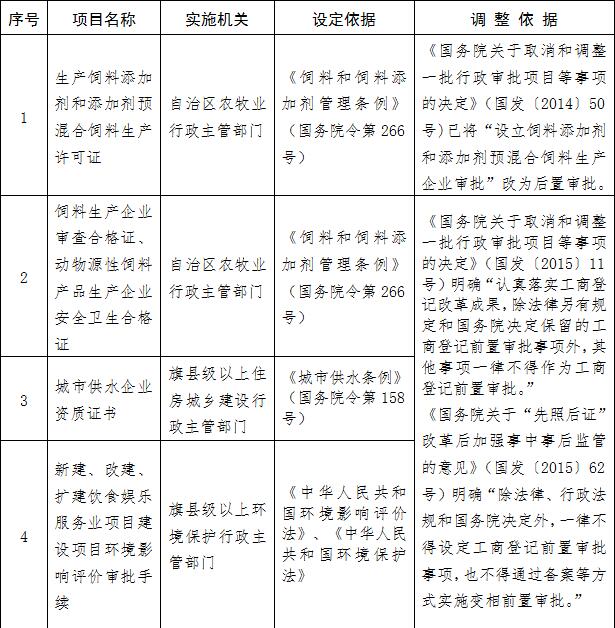 